              Дидактическая игра «Посчитай-ка»                              на тему ТранспортЦель: Закрепить в речи детей согласование числительных с существительными.Задачи:- Формирование грамматического строя речи- Повышение умственной и речевой активности детей- Закрепление навыков счёта в пределах «5»- Развитие фразовой речи- Развитие словесно-логического мышления, умение классифицировать, сравнивать, обобщать, устанавливать причинно-следственные связи- Развитие зрительного восприятияХод игры: Детям раздаются сюжетные картинки с изображением разного вида транспорта (у каждого ребёнка свой вариант), а также карточка на которых изображён транспорт, который предстоит посчитать. Дети должны посчитать транспорт, найти нужную цифру и соотнести количество предметов с соответствующей цифрой.Например, один трактор, два трактора, три трактора, четыре трактора, пять тракторов. Так же можно использовать другой вариант игры «Один-много», «Назови одним словом» и закреплять знания детей видов транспорта.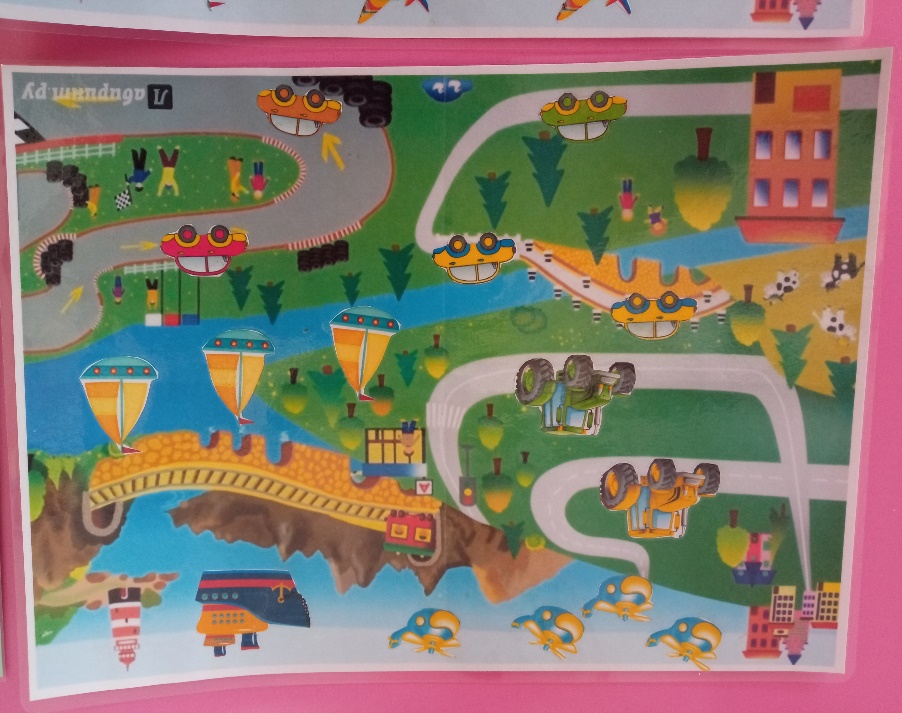 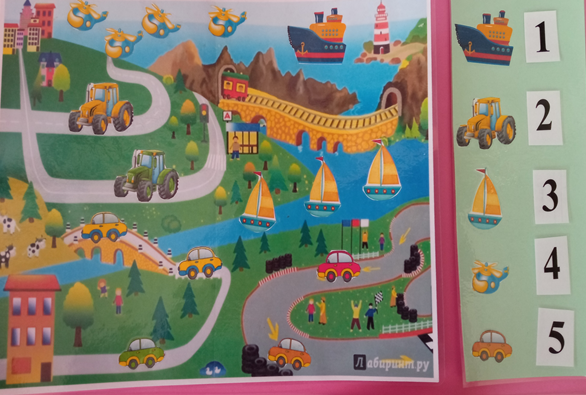 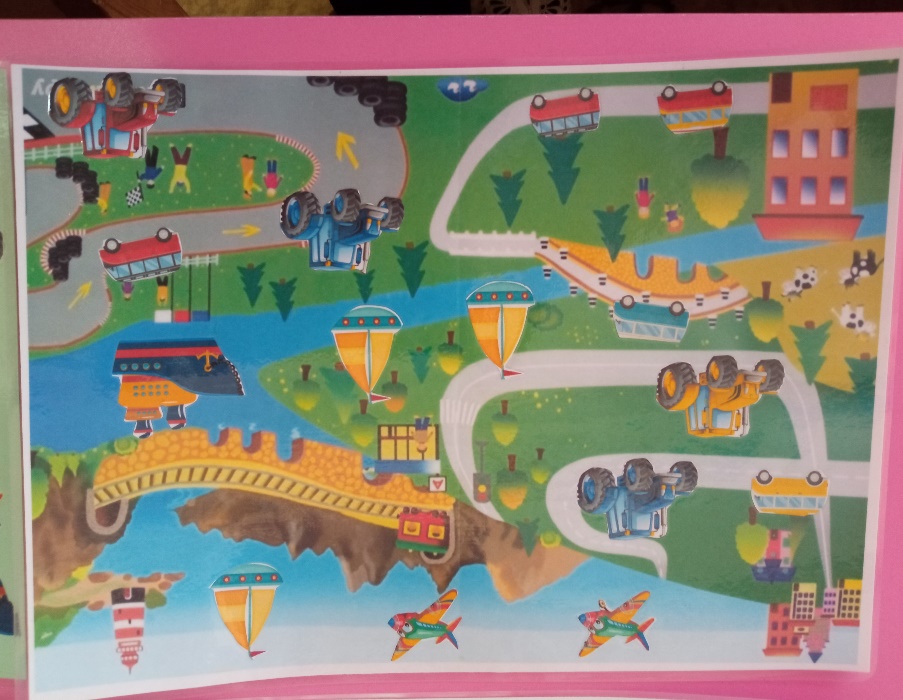 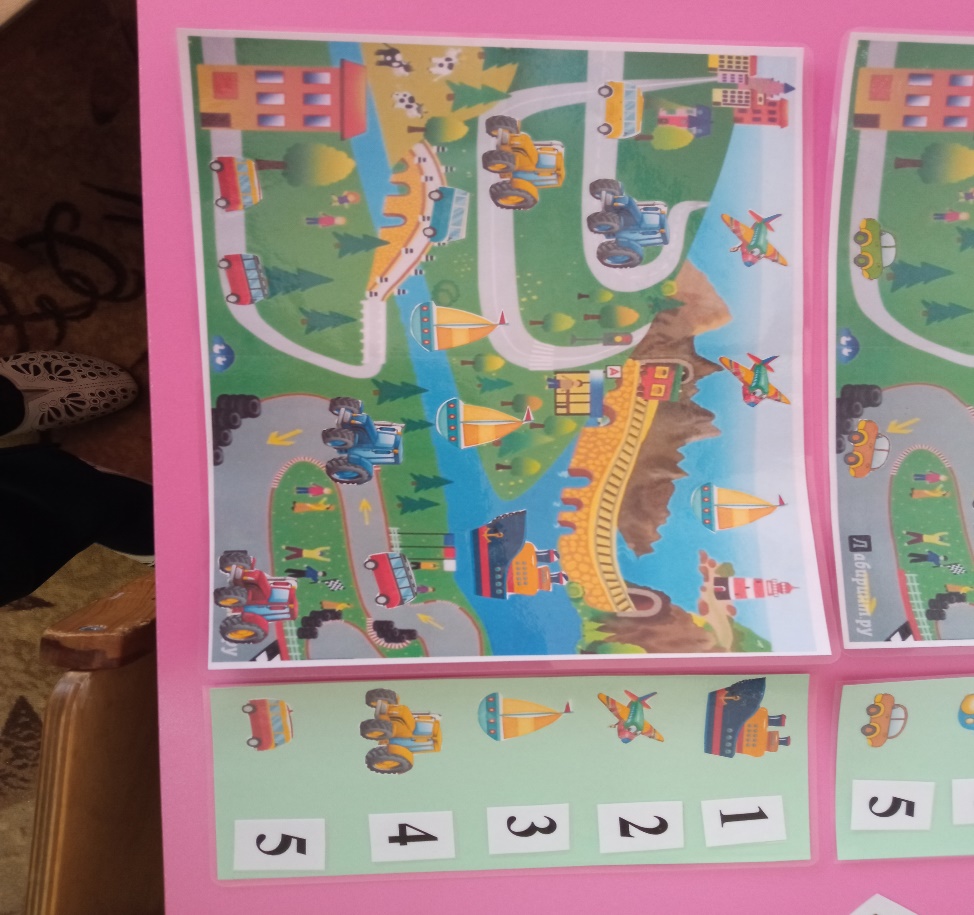 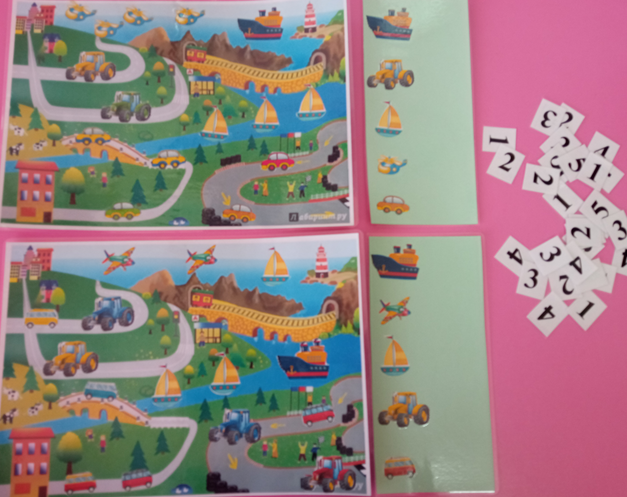 